МИНИСТЕРСТВО ОБРАЗОВАНИЯ И НАУКИ РОССИЙСКОЙ ФЕДЕРАЦИИФЕДЕРАЛЬНОЕ ГОСУДАРСТВЕННОЕ БЮДЖЕТНОЕ ОБРАЗОВАТЕЛЬНОЕ УЧРЕЖДЕНИЕ ВЫСШЕГО ОБРАЗОВАНИЯ
 «ДОНСКОЙ ГОСУДАРСТВЕННЫЙ ТЕХНИЧЕСКИЙ УНИВЕРСИТЕТ»(ДГТУ)П Р О Т О К О Л Регионального творческого конкурса на английском, французском, испанском языках «Территория Европейских и Азиатских языков и культур» для учащихся 5-11 классов Факультет  «Прикладная лингвистика» кафедра «Мировые языки и культуры» Номинация«Поделка»Члены жюри: 1.Багдасарян Т. М., к.ф.н., доцент, преподаватель кафедры «Мировые языки и культуры»- ответственный организатор, председатель в номинации,2.Шелест Е. А., учитель высшей квалификационной категории МАОУ «Лицей № 27»,3.Петрова Т.Е, учитель высшей квалификационной категории МАОУ «Лицей № 11»,4.Солдатов Б. Г., к.ф.н., доцент кафедры «Мировые языки и культуры»5.Иняхина В.А., учитель высшей квалификационной категории МБОУ «Школа № 31», руководитель методического объединения учителей иностранных языков Советского района.Секретарь:  Солдатов Б. Г., к.ф.н., доцент кафедры «Мировые языки и культуры»Присутствовали: члены жюри – 6 человек, школьники – 12 человек.ПОВЕСТКА ДНЯ:Выступление докладчиков в номинации: «Поделка».Подведение итогов конкурса.ПОСТАНОВИЛИ (РЕШИЛИ):1.Наградить победителя в номинации «Поделка» дипломом I степени учащуюся 7 класса МБОУ Школа №65 Жукову Аксинью. 2.Наградить победителя в номинации «Поделка» дипломом I степени учащуюся 11 класса МБОУ Школа №60 Кондратову Илону.3.Признать учащуюся 8 класса МБОУ «Гимназия №36» Крюкову Екатерину призером в номинации «Конкурс поделок» и наградить дипломом II степени.4.Признать учащегося 10 класса МАОУ «Гимназия № 52» Айрапетяна Эрика призером в номинации «Конкурс поделок» и наградить дипломом III степени.5. Утвердить список победителей и призёров:Члены жюри:   1 .Багдасарян Т. М.2.Шелест Е. А.3.Петрова Т.Е.4.Солдатов Б. Г.5.Иняхина В.А.Секретарь:  Солдатов Б. Г., к.ф.н., доцент кафедры «Мировые языки и культуры»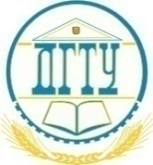            от «05» февраля  2022 г.                         г. Ростов-на-Дону №РезультатФИУчебное заведениеНоминация1диплом I степениЖукова Аксинья7 класса МБОУ Школа №65  (английский язык)«Поделка»диплом I степениКондратова Илона11 класса МБОУ Школа №60 (английский язык)«Поделка»2диплом II степени Крюкова Екатерина8 класса МБОУ «Гимназия №36» (итальянский язык) «Поделка» 3диплом III степени Айрапетян Эрик10 класса МАОУ «Гимназия № 52» (английский язык)«Поделка»